CORPORATION INFORMATION:ACCOUNTING INFORMATION:Please provide the following information:Bookkeeping file (including version & password) OR Balance Sheet Income Statement – Profit and LossBank Account & Credit Card Statements (last month of the corporation year only) or closing balance. ACCOUNTING INFORMATION:If this corporation has filed an income tax return previously, please provide the following: Previous corporation income tax return and Notice of Assessment (NOA)OTHER INFORMATION:If the corporation is related or associated with any other corporation, please provide the following:FOREIGN INTEREST AND TRANSACTION REPORTING REQUIREMENTS:FINANCIAL INFORMATION:Please provide the following information (if applicable):Articles of Incorporation         Send us a copy of the ‘Articles of Incorporation’         Send us a copy of the ‘Articles of Incorporation’Corporation NameBusiness Number9-digit #:	RC9-digit #:	RCYear-End DateIndustry TypeProduct/Service:Product/Service:Product/Service:Product/Service:Director or PresidentName:		                                                                           Name:		                                                                           Phone:		                                                                              Phone:		                                                                              Address:Name:Phone:Address:ShareholdersName:SIN # (if individual):Business # (if corporation):Number of Shares Owned:Class of Shares Owned:CommonPreferred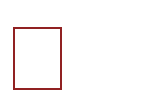 Name:SIN # (if individual):Business # (if corporation):Number of Shares Owned:Class of Shares Owned:CommonPreferredName of the corporation(s)Country of Residence of CorporationBusiness #Relationship: Related, Associated,Parent, Subsidiary# of Common Shares Owned and % of Common Shares Owned# of Preferred Shares Owned and % of Preferred Shares OwnedBook Value of Capital StockHas your corporation owned foreign property with a cost of more than $100,000?YES NO 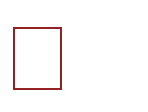 Does your corporation have any controlled/non-controlled foreign affiliates?YES NO Has your corporation entered any non-arm’s length transactions with non-residents? YES NO Bookkeeping Information	Bookkeeping Records (copy of QuickBooks file, Excel or printed trial balance at your year-end)	Gross Corporation Income (net of HST)	Bank Statements for your fiscal year (including cancelled cheques)	Credit Card and LOC Statements for your fiscal Year	GST/HST Returns for your fiscal year, including reports filed in the year, reporting method and reporting period	Inventory, as at your year end - item description, quantity on hand, purchasecost, total valueBookkeeping Information	Bookkeeping Records (copy of QuickBooks file, Excel or printed trial balance at your year-end)	Gross Corporation Income (net of HST)	Bank Statements for your fiscal year (including cancelled cheques)	Credit Card and LOC Statements for your fiscal Year	GST/HST Returns for your fiscal year, including reports filed in the year, reporting method and reporting period	Inventory, as at your year end - item description, quantity on hand, purchasecost, total valueBookkeeping Information	Bookkeeping Records (copy of QuickBooks file, Excel or printed trial balance at your year-end)	Gross Corporation Income (net of HST)	Bank Statements for your fiscal year (including cancelled cheques)	Credit Card and LOC Statements for your fiscal Year	GST/HST Returns for your fiscal year, including reports filed in the year, reporting method and reporting period	Inventory, as at your year end - item description, quantity on hand, purchasecost, total valueBookkeeping Information	Bookkeeping Records (copy of QuickBooks file, Excel or printed trial balance at your year-end)	Gross Corporation Income (net of HST)	Bank Statements for your fiscal year (including cancelled cheques)	Credit Card and LOC Statements for your fiscal Year	GST/HST Returns for your fiscal year, including reports filed in the year, reporting method and reporting period	Inventory, as at your year end - item description, quantity on hand, purchasecost, total valueBookkeeping Information	Bookkeeping Records (copy of QuickBooks file, Excel or printed trial balance at your year-end)	Gross Corporation Income (net of HST)	Bank Statements for your fiscal year (including cancelled cheques)	Credit Card and LOC Statements for your fiscal Year	GST/HST Returns for your fiscal year, including reports filed in the year, reporting method and reporting period	Inventory, as at your year end - item description, quantity on hand, purchasecost, total valueCorporation Expense (Net of HST)Corporation Expense (Net of HST)Corporation Expense (Net of HST)Corporation Expense (Net of HST)Corporation Expense (Net of HST)Advertising & Promotions$Salaries & Wages (T4 Sum)Salaries & Wages (T4 Sum)$Business Insurance $	SubcontractorsSubcontractors$Rental $	Home Office ExpensesHome Office Expenses$Licenses & Memberships $	Interest & Bank ChargesInterest & Bank Charges$Credit Card Charges $	Meals & EntertainmentMeals & Entertainment$Franchise Fees $	Professional FeesProfessional Fees$Internet $	Purchase of MaterialsPurchase of Materials$Telephone $	SuppliesSupplies$Training $	Travel expensesTravel expenses$Vehicle Expenses (km driven to earn business)Vehicle Expenses (km driven to earn business)Vehicle Expenses (km driven to earn business) $	General & Administrative ExpensesGeneral & Administrative Expenses $	Shipping & Warehouse ExpensesShipping & Warehouse Expenses $	Other Expenses$DividendsDividendsDividendsDividends	Shareholders Dividends (attach T5)	Shareholders Dividends (attach T5)	Shareholders Dividends (attach T5)	Shareholders Dividends (attach T5)Accounts Receivables and Accounts PayablesAccounts Receivables and Accounts PayablesAccounts Receivables and Accounts PayablesAccounts Receivables:Accounts Payables:$Accounts Receivables:Accounts Payables: $	Cost of Corporation Capital AssetsCost of Corporation Capital AssetsCost of Corporation Capital AssetsEquipmentCopies of purchase agreements for new fixed assets Copies of all fixed assets sold or scrappedEquipmentCopies of purchase agreements for new fixed assets Copies of all fixed assets sold or scrappedPayrollPayrollPayroll Summary for your fiscal yearMost recent source deduction statement of accounts Employer Health Tax (EHT) return & statement of accountsWorkplace Safety Insurance (WSIB) returns & statement accountsPayroll Summary for your fiscal yearMost recent source deduction statement of accounts Employer Health Tax (EHT) return & statement of accountsWorkplace Safety Insurance (WSIB) returns & statement accountsInvestmentInvestmentAll broker statements and transaction slips for your fiscal yearAll T-slips for yearly summariesAll broker statements and transaction slips for your fiscal yearAll T-slips for yearly summaries